 15:00 – Panel 1 - Anthony on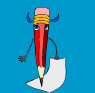 Animation industry Final product funding system Technology trends Relationship between art and marketing processes Visual story tellingStory structure    15:45 – Panel 2 - Eliza onHow to make outstanding and competitive portfolioWhat is to study at CalArtsWhat is to work for Pixar 16:15 – 17:00 – Panel 3 Q&A  Eliza and Anthony will have a look and give their professional opinion on those who bring their works with them. 